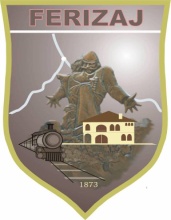 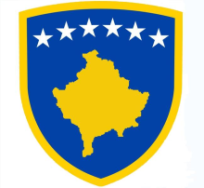  UDHËZIMET PËR APLIKANTËTThirrja Publike për mbështetje financiare publike për financimin e Projekteve / Programeve të OJQ-ve: që kontribuojnë në zhvillimin dhe mbështetjen e kategorive sociale, personave me nevoja të veqanta me prioritet ngritjen e mirëqenies së fëmijëve me nevoja të veqanta në Komunën e Ferizajt.Data e hapjes së Thirrjes: 20.05.2020Afati i fundit për dorëzimin e aplikacioneve: 10.06.2020PËRMBAJTJA: Mbështetje financiare publike për financimin e Projekteve / Programeve të OJQ-ve: që kontribuojnë në zhvillimin dhe mbështetjen e kategorive sociale, personave me nevoja të veqanta me prioritet ngritjen e mirëqenies së fëmijëve me nevoja të veqanta në Komunën e Ferizajt. Problemet të cilat synohet të adresohen përmes kësaj Thirrje Publike  1.2 Objektivat e Thirrjes dhe Prioritetet për ndarjen e fondeve  1.3 Vlera e planifikuar e mbështetjes financiare për projektet dhe totali i thirrjes  2. KUSHTET FORMALE TË THIRRJES  2.1. Aplikuesit e pranueshëm: kush mund të aplikoj?  2.2 Partnerët e pranueshme në zbatimin e Projektit / Programit  2.3 Aktivitetet e pranueshme që do të financohen përmes thirrjes  2.4 Shpenzimet e pranueshme që do të financohen përmes thirrjes  2.4.1 Shpenzimet e drejtpërdrejta të pranueshme  2.4.2 Shpenzimet e tërthorta të pranueshme  2.4.3 Shpenzimet e papranueshme  3. SI TË APLIKONI ?  3.1 Forma e përshkruese e projekt propozimit  3.2 Përmbajtja e formës Buxhetit  3.3 Ku ta dorëzoni aplikimin?  3.4 Afati i fundit për dërgimin e aplikacioneve  3.5 Si të kontaktoni nëse keni ndonjë pyetje?  4. VLERËSIMI DHE NDARJA E FONDEVE  4.1 Aplikacionet e pranuara do të kalojnë nëpër procedurën e mëposhtme:  4.2 Dokumentacion shtesë dhe Kontraktimi  5. KALENDARI INDIKATIV I REALIZIMIT TË THIRRJES  6. LISTA E DOKUMENTEVE TË THIRRJES PUBLIKE 1.1 PROBLEMET TË CILAT SYNOHET TË ADRESOHEN PËRMES KËSAJ THIRRJE PUBLIKE Të gjitha OJQ-të në Komunën e Ferizajt, programi i punës i të cilave është i fokusuar në fushën e mirëqenies sociale në ofrim të shërbimëve sociale për personat me nevoja të veqanta.Në Kosovë ekzistojnë një numër i madh i Organizatave Jo Qeveritare të cilat merren me promovimin, vetëdijesimin, senzibilizimin në ofrim të shërbimëve sociale për personat me nevoja të veqanta, conform rregullativës ligjore në fuqi. Prandaj edhe kjo thirrje publike është për përkrahje të projekteve të organizatave Qeveritare dhe Jo Qeveritare të cilat në programin e tyre janë të fokusuara në promovimin e mirëqenies sociale për personat me nevoja të veqanta.1.2 OBJEKTIVAT E THIRRJES DHE PRIORITETET PËR NDARJEN E FONDEVE Objektivi/objektivat e përgjithshme të kësaj Thirrje është / janë: Përmbushja e objektivave te Drejtorisë së Shëndetësis dhe Mirëqenies Sociale të bazuara në planin e punës 2020 që ndërlidhen me mbështetjen e QJQ-ve për mbështetjen që ofrojnë shërbime sociale për personat me nevoja të veqanta. Objektivat specifike të kësaj Thirrje janë: Të gjitha OJQ-të në Komunën e Ferizajt, programi i punës i të cilave është i fokusuar në fushën e Mirëqenies Sociale për personat me nevoja të veqanta. Objektivi specifik i kësaj Thirrje për Propozime është: Përmirësimi i aftësisë së OJQ-ve për të promovuar partneritetin dhe bashkëpunimin e Organizatave Jo-Qeveritare me institucionet lokale, institucionet që veprojnë në fushën e promovimit të bashkëpunimit të Komunës së Ferizajt me Drejtorin e Shëndetësis dhe Mirëqenies Sociale dhe OJQ-të. Prioritet për ofrimin e mbështetjes financiare publike do të kenë: Aktivitetet që kanë për qëllim nxitjen e autoriteteve lokale, institucioneve publike dhe akterëve tjerë për bashkëpunim me shoqërinë civile me qëllim ruajtjen, ngritjen, nxitjen dhe përcjelljen e frymës së mbështetjes për një mirëqenie më të mire për të gjitha kategoritë në nevojë; Bashkëpunimi i institucioneve publike dhe akterëve tjerë për bashkëpunim me shoqërinë civile në promovimin dhe nxitjen e ofrimit të shërbimëve sociale, shëndetësore në bashkëpunim ndër institicional në të gjitha organizatat Qeveritare dhe Jo – Qeveritare;Avancimi dhe promovim i mbështjetjes në të gjitha fushat kategorit sociale, personat me nevoja të veqanta me prioritet ngritjen e mirëqenies së fëmijëve të kësaj kategorie duke rritur bashkpunimin ndër institucional në nivel lokal dhe qendrorë.1.3 VLERA E PLANIFIKUAR E MBËSHTETJES FINANCIARE PËR PROJEKTET DHE TOTALI I THIRRJES 1. Shuma minimale e mbështetjes financiare që mund të alokohet për çdo projekt individual është 500.00 € ( pesëqind euro).2. Projektet mund të financohen në shumën 80 % të totalit të kostove të pranueshme të projektit. Aplikantët dhe partnerët potencialë është nevojshme të sigurojnë bashkëfinancim nga burimet tjera (publike ose private) të financimit. 3.KUSHTET FORMALE TË THIRRJES 2.1. Aplikuesit e pranueshëm: Kush Mund të Aplikoj? OJQ-të aplikuese të jenë të regjistruara në Ministrinë e Administratës Publike - (për të dëshmuar këtë kërkesë, OJQ-ja aplikuese duhet të dërgoj kopjen e certifikatës së regjistrimit me rastin e aplikimit. Të jetë e pajisur me Numër Fiskal – të lëshuar nga Administrata Tatimore e Kosovës. Me rastin e aplikimit OJQ- duhet të dëshmojë këtë kërkesë përmes kopjes së certifikatës së numrit fiskal. OJQ-të aplikuese duhet të kenë kryer të gjitha detyrimet tatimore ndaj ATK-së. Ndonëse mund të ketë detyrime të pashlyera në momentin e aplikimit, OJQ-ja që përfiton nga fondet publike para nënshkrimit të kontratës duhet të dëshmojë se ose ka kryer obligimet tatimore ose ka arritur ndonjë marrëveshje me ATK-në për kryerjen e tyre në të ardhmen. Ekzistenca e borxheve dhe obligimeve tjera të pashlyera nuk guxon të ndikoj në implementimin e projektit, prandaj, zgjidhja e çfarëdo detyrimi të tillë para nënshkrimit të kontratës është e domosdoshme. OJQ-ja aplikuese nuk duhet të ketë pranuar mjete financiare për realizimin e të njëjtave aktivitete në vitin përkatës fiskal. Prandaj, me rastin e aplikimit kërkohet një deklaratë e cila e shmangë financimin e dyfishtë për aktivitetet e njëjta. Të kenë dorëzuar një projekt propozim sipas formularit e aplikacionit të projektit/programit Formulari F9 së bashku me formularin e propozim buxhetit sipas formularit F10. Komisioni Vlerësues i Ofruesit të mbështetjes financiare varësisht nga kushtet dhe kërkesat e thirrjes publike përmbushjen e kritereve formale do të bëjë një vlerësim formal të dokumentacionit të dorëzuar nga aplikuesit. Përmbushja e kritereve formale nënkupton dorëzimin brenda afatit të thirrjes të një aplikimi me projekt propozim, së bashku me dokumentet e kërkuara përmes thirrjes. Disa nga dokumentet kryesore të cilat Ofruesi i mbështetjes financiare varësisht nga thirrja publike do të kërkojë të dorëzohen nga OJQ-të përfshijnë: 1. Certifikata e regjistrimit të OJQ-së (Obligative) 2. Certifikatën e numrit fiskal (Obligative) 3. Vërtetim mbi kryerjen e të gjitha detyrimeve tatimore, i cili duhet të dorëzohet komisionit vlerësues para publikimit të rezultateve përfundimtare (pas publikimit të rezultateve preliminare të përfituesve) (Obligative). 4. Të ketë dorëzuar projekt propozimin të plotësuar në formatin e aplikacionit sipas kërkesave të thirrjes publike (Obligative) 5. Të ketë dorëzuar propozimin e buxhetit në formatin sipas kërkesave të thirrjes dhe të plotësuar në tërësi (Obligative) 6. Deklaratë e nënshkruar se për të njëjtin projekt nuk është pranuar financim i dyfishtë nga burimet tjera (Obligative) 7. Deklaratë se OJQ ka përgatitur dhe dorëzuar pasqyrat financiare vjetore (nëse kërkohet sipas thirrjes) 8. Një deklaratë me të cilën tregojnë se i kanë përmbushur detyrimet nga mbështetjet financiare publike të mëhershme (nëse kërkohet sipas thirrjes) 9. Të dorëzoj deklaratat e partneritetit në rastet kur propozohet implementimi i projekteve në partneritet; (nëse kërkohet sipas thirrjes) 10. Të dorëzoj CV të menaxherit të projektit (nëse kërkohet sipas thirrjes) 11. Të dërgojë dëshmi të implementimit të projekteve/programeve të ngjashme (nëse kërkohet sipas thirrjes) 2.2 Partnerët e pranueshme në zbatimin e Projektit / Programit: Organizatat Jo Qeveritare të Komunës se Ferizajt të cilat plotësojnë dokumentacionin e kërkuar sikurse të aplikantit kryesore. Aktivitetet e pranueshme që do të financohen përmes thirrjes: 1. Periudha kohore e zbatimit te projektit: Brenda Vitit; 2. Lokacioni zbatimit te aktivitetit, kryesisht do te zbatohet në lokacionin e Komunës së Ferizajt; 3. Lista e aktiviteteve që do të përfshihen:  Aktivitetet që kanë për qëllim nxitjen e autoriteteve lokale, institucioneve publike dhe akterëve tjerë për bashkëpunim me shoqërinë civile me qëllim ruajtjen, ngritjen, nxitjen dhe përcjelljen e frymës së mbështetjes për një mirëqenie më të mire për të gjitha kategoritë në nevojë; Bashkëpunimi i institucioneve publike dhe akterëve tjerë për bashkëpunim me shoqërinë civile në promovimin dhe nxitjen e ofrimit të shërbimëve sociale, shëndetësore në bashkëpunim ndër institicional në të gjitha organizatat Qeveritare dhe Jo – Qeveritare; Avancimi dhe promovim i mbështjetjes në të gjitha fushat kategorit sociale, personat me nevoja të veqanta me prioritet ngritjen e mirëqenies së fëmijëve të kësaj kategorie duke rritur bashkpunimin ndër institucional në nivel lokal dhe qendrorë.Lista e aktiviteteve të projektit nuk është e mbyllur, por vetëm e ilustruar dhe do të merren parasysh për financim edhe aktivitete tjera të përshtatshme që kontribuojnë në arritjen e objektivave të përgjithshme dhe specifike të thirrjes, të cilat nuk janë të përmendura në listën më lartë. Gjatë zbatimit të aktiviteteve të projektit, aplikanti duhet të sigurojë që bazohet në parimin e ofrimit të mundësive të barabarta, barazisë gjinore dhe jo-diskriminimit, si dhe të zhvillojë veprimtari në përputhje me nevojat e komunitetit dhe qytetarëve. 2.4 Shpenzimet e pranueshme që do të financohen përmes thirrjes: Përmes fondeve publike të kësaj thirrje publike mund të financohen vetëm kostot reale dhe të pranueshme për realizimin e aktiviteteve të projektit, në periudhën kohore të specifikuar me këto udhëzime. Në vlerësimin e projektit/programit do të vlerësohen vetëm kostot e nevojave në lidhje me aktivitetet e planifikuara, si dhe në lartësinë reale të këtyre shpenzimeve 2.4.1 Shpenzimet e tërthorta të Pranueshme Përveç shpenzime të pranueshme direket, në kuadër të kësaj thirrje do të pranohen edhe kostot indirekte (përqindje e vlerës totale të projektit/programit. Në kuadër të këtyre shpenzimeve përfshihen kostot që nuk janë të lidhura direkt me zbatimin e projektit ose programit, por janë kosto që në mënyrë të tërthortë kontribuojë në arritjen e objektivave të projektit. Edhe këto kosto duhet të specifikohen dhe të shpjegohen. 3. SI TË APLIKONI ? Aplikimi i OJQ-ve do të konsiderohet i plotë nëse përmban të gjitha format e aplikimit dhe anekset e detyrueshme siç kërkohet në thirrjen publike dhe dokumentacionin e thirrjes si në vijim: 3.1 Aplikacioni i projekt propozimit Plotësimi i formularit të projekt propozimit është pjesë e dokumentacionit të detyrueshëm. Ajo përmban të dhëna në lidhje me aplikusin dhe partnerët si dhe të dhëna mbi përmbajtjen e projektit/programit për të cilin kërkohet financim nga burimet publike. Në rast se në formën e dorëzuar mungojnë të dhënat në lidhje me përmbajtjen e projektit, aplikimi nuk do të merret në konsideratë. Forma është e nevojshme të plotësohet me kompjuter. Nëse forma është plotësuar me dorë nuk do të merren në konsideratë. Nëse forma përshkruese përmban të meta si më sipër, aplikimi do të konsiderohet i pavlefshëm. 3.2 Përmbajtja e formës BuxhetitFormulari i propozim Buxhetit është pjesë e dokumentacionit të detyrueshëm. Propozim Buxheti i dorëzuar duhet të përmbaj informacion për të gjitha shpenzimet direket dhe indirekte të projektit/programit të propozuar për financim. Nëse forma e buxhetit nuk është e plotësuar në tërësi, apo nuk është dorëzuar në formën përkatëse aplikimi nuk do të merret në konsideratë.Forma është e nevojshme të plotësohet me kompjuter. Nëse forma është plotësuar me dorë nuk do të merret në konsideratë. 3.3 Ku ta dorëzoni aplikimin ? Format e detyrueshme dhe dokumentacioni i kërkuar duhet të dërgohen në formë fizike, të shtypur (një origjinal) dhe në formë elektronike (në CD). Format e detyrueshme duhet të jenë të nënshkruara nga përfaqësuesi i autorizuar dhe të vulosura me vulën zyrtare të organizatës. Dokumentacioni në formë elektronike (në CD) duhet të ketë të njëjtën përmbajtje, pra të jetë identik me versionin e shtypur. Dokumentacioni i shtypur dhe ai elektronik në CD duhet të vendosen në një zarf të mbyllur. Aplikimi origjinal duhet të dorëzohet në objektin e Komunës së Ferizajt,  (zyrën pritëse). Në pjesën e jashtme të zarfit duhet të shënohet emri i thirrjes publike, së bashku me emrin e plotë dhe adresën e aplikuesit dhe shënimin: "Të mos të hapet para takimit të Komisionit Vlerësues". 3.4 Afati i fundit për dërgimin e aplikacioneve: Afati i thirrjes është 20.05.2020 – 10.06.2020 dhe është dorëzuar brenda periudhës së thirrjes nëse vula pranuese tregon se është marrë në postë deri në fund të datës së thirrjes, si afati i fundit për dorëzimin. Në rast se kërkesa është paraqitur personalisht në Zyrë, aplikantit do ti lëshohet një vërtetim se aplikacioni është pranuar brenda periudhës së konkursit. Të gjitha aplikacionet e dërguara pas afatit nuk do të merren parasysh. 3.5 Si të kontaktoni nëse keni ndonjë pyetje? Të gjitha pyetjet në lidhje me thirrjen mund të bëhen në zyrat e DSHMS-së. 4. VLERËSIMI DHE NDARJA E FONDEVE 4.1 Aplikacionet e pranuara do të kalojnë nëpër procedurën e mëposhtme: 4.1.1 Ofruesi i mbështetjes financiare do të themeloj një komision vlerësues të përbërë nga 5 anëtarë nga zyrtar të institucionit dhe ekspert tjerë të jashtëm, i cili ka për detyrë të vlerësoj aplikacionet nëse i plotësojnë kushtet formale të thirrjes publike. Pas kontrollimit të gjitha aplikacioneve të pranuara, komisioni do të përgatis një listë të të gjitha aplikantëve që i plotësojnë kushtet për tu vlerësuar përmbajtja e projekteve të tyre, dhe një listë të aplikantëve të cilët nuk i plotësojnë kushtet e përcaktuara të konkurrencës. Ofruesi i mbështetjes financiare do të njoftojë me shkrim të gjithë aplikantët të cilët nuk i plotësojnë kërkesat dhe arsyet e refuzimit të aplikimit të tyre. 4.1.2 Në fazën e dytë do të bëhet vlerësimi i përmbajtjes së aplikimeve nga ana e Komisionit vlerësues i përbërë nga 5 anëtarë. Çdo aplikacion i pranuar do të vlerësohet në bazë të formularit të vlerësimit Lista e përkohshme e projekteve/programeve përfituese të përzgjedhura për financim - Në bazë të vlerësimit të aplikacioneve të cilat i kanë plotësuar kushtet e parashikuara të thirrjes, Komisioni do të hartojë një listë të përkohshëm të projekteve/programeve të përzgjedhura, sipas pikëve që ata kanë marrë në procesin e vlerësimit. Krahas listës së përkohshme, bazuar në pikat që janë bërë gjatë vlerësimit, Komisioni do të hartojë edhe listën rezervë të projekteve/programeve. 4.2 Dokumentacion shtesë dhe Kontraktimi Për të shmangur shpenzimet e panevojshme shtesë kur të aplikoni për konkurrencën, një ofrues i burimeve financiare do të kërkojë dokumentacion shtesë vetëm nga ata aplikantë të cilët, në bazë të procesit të vlerësimit të aplikacioneve, ka hyrë në listën e përkohshme të projekteve/programeve të përzgjedhura për financim. Para nënshkrimit përfundimtar të kontratës, dhe në bazë të vlerësimit të Komisionit, ofruesi mund të kërkojë shqyrtimin e formës së buxhetit për kostot e vlerësuara që korrespondojnë me shpenzimet aktuale në lidhje me aktivitetet e propozuara. Nëse aplikuesi nuk paraqet dokumentacionin e kërkuar shtesë brenda kohës së caktuar (jo më pak se 10 ditë), aplikimi do të refuzohet. Nëse pas kontrollimit të dokumenteve mbështetëse vendoset se disa nga aplikuesit nuk i plotësojnë kushtet e kërkuara të thirrjes publike, nuk do të merret në konsideratë për nënshkrim të kontratës. Në raste të tilla, projektet nga lista rezervë do të aktivizohen nëse, pas kontrollimit të dokumenteve mbështetëse dhe pasi të konstatohet nga institucioni se ka mjete të mjaftueshme për të kontraktuar projekte të tjera. Njoftimi i aplikuesve - Të gjithë aplikantët aplikimet e të cilëve kanë hyrë në procesin e vlerësimit do të jenë të informuar në lidhje me vendimin për ndarjen e projekteve/programeve në kuadër të thirrjes 5. KALENDARI INDIKATIV I REALIZIMIT TË THIRRJES Fazat e procedurës së thirrjes (vendosni datat): 1. Afati i fundit për aplikimet : 10.06.2020/ 16:00h2. Afati i fundit për dërgimin e pyetjeve në lidhje me thirrjen : 10.06.2020/ 16:00h3. Afati i fundit për dërgimin e përgjigjeve për pyetjet që lidhen me thirrjen : 10.06.2020/ 16:00h4. Afati i fundit për verifikimin e përmbushjes së kritereve procedurale dhe njoftimit të palëve: 10.06.2020/ 16:00h5. Afati i fundit për vlerësimin e aplikimeve në mënyrë përmbajtjesore: 10.06.2020/ 16:00h6. Afati i fundit për kërkesën për dorëzimin e dokumenteve shtesë: 10.06.2020/ 16:00h7. Afati i fundit për dorëzimin e dokumentacionit të kërkuar: 10.06.2020/ 16:00hFinancuesi ka të drejtë të përditësoj kalendarin indikativ. Duhet të dini se çdo ndryshim në kalendarin indikativ do të publikohet në faqen e internetit e mëposhtme: kk.rks-gov.net/ferizaj/ 6. LISTA E DOKUMENTEVE TË THIRRJES PUBLIKE Formulari i Udhëzimit për Aplikantë Formulari i Aplikacionit për projekt/programit (word) Formulari i Propozim buxhetit (format excel) Formulari i deklaratës për financim të dyfishtë (format Word) Formulari i deklarata e partneritetit (format Word) Formulari i deklaratës së projekteve të financuara (format Word) Formulari i deklaratës mbi aktivitetet e përshkruara për kontraktoret (format Word) Formulari i raportit të përshkruar të projektit (format Word) 7. LISTA E DOKUMENTACIONIT TE CILAT KERKOHEN NGA ANA E KOMISIONITCertefikata Nënhetime nga Gjykata e menaxherit të projektit Konfirmimi i bankës që eshte i/e autorizuar Vertetimi i ATK-se{te ceket per Grand}Pasqyra e kontributeve pensionale.Ne CD duhet të jenë të gjitha dokumentet e ruajtura jo vetem aplikacioni.